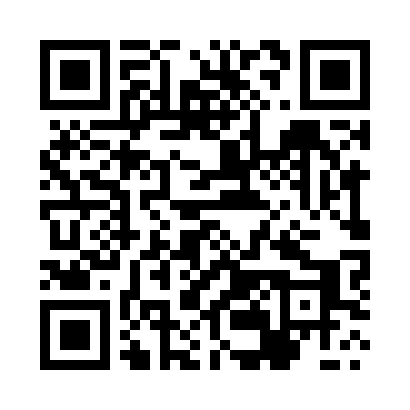 Prayer times for Czechowiec, PolandMon 1 Apr 2024 - Tue 30 Apr 2024High Latitude Method: Angle Based RulePrayer Calculation Method: Muslim World LeagueAsar Calculation Method: HanafiPrayer times provided by https://www.salahtimes.comDateDayFajrSunriseDhuhrAsrMaghribIsha1Mon4:206:1612:455:127:159:042Tue4:176:1412:455:147:169:063Wed4:146:1212:445:157:189:084Thu4:116:1012:445:167:199:105Fri4:096:0812:445:177:219:136Sat4:066:0512:445:187:239:157Sun4:036:0312:435:197:249:178Mon4:006:0112:435:207:269:199Tue3:575:5912:435:227:289:2110Wed3:545:5712:425:237:299:2411Thu3:525:5512:425:247:319:2612Fri3:495:5212:425:257:329:2813Sat3:465:5012:425:267:349:3114Sun3:435:4812:415:277:369:3315Mon3:405:4612:415:287:379:3616Tue3:375:4412:415:297:399:3817Wed3:345:4212:415:307:419:4018Thu3:315:4012:405:317:429:4319Fri3:285:3812:405:337:449:4520Sat3:255:3612:405:347:459:4821Sun3:215:3412:405:357:479:5022Mon3:185:3212:405:367:499:5323Tue3:155:3012:395:377:509:5624Wed3:125:2812:395:387:529:5825Thu3:095:2612:395:397:5310:0126Fri3:065:2412:395:407:5510:0427Sat3:025:2212:395:417:5710:0628Sun2:595:2012:395:427:5810:0929Mon2:565:1812:395:438:0010:1230Tue2:535:1612:385:448:0110:15